INDICAÇÃO Nº 1164/2021INDICAMOS A CONSTRUÇÃO DE UM PARQUE INFANTIL NO ESPAÇO ENTRE AS UNIDADES BÁSICAS DE SAÚDE DA FAMÍLIA – UBSs DOS BAIRROS BELA VISTA E JARDIM PRIMAVERA, MUNICÍPIO DE SORRISO – MT.CELSO KOZAK- PSDB, DAMIANI – PSDB, DIOGO KRIGUER – PSDB, RODRIGO MACHADO – PSDB, WANDERLEY PAULO – PP, ZÉ DA PANTANAL - MDB e vereadores abaixo assinados, com assento nesta Casa, de conformidade com o artigo 115 do Regimento Interno, requerem à Mesa que este Expediente seja encaminhado ao Exmo. Senhor Ari Lafin, Prefeito Municipal, às Secretarias Municipais de Obras e Serviços Públicos, e a de Esporte e Lazer, versando sobre a necessidade de construção de um parque infantil no espaço entre as Unidades Básicas de Saúde da Família – UBS’s dos Bairros Bela Vista e Jardim primavera, Município de Sorriso - MT.JUSTIFICATIVASConsiderando que os espaços públicos de lazer, ou seja, praças e parques são fundamentais para a qualidade de vida de uma cidade, pois permitem inter-relações entre as pessoas, consequentemente entre moradores e visitantes;Considerando que não existe nenhum espaço de lazer para as famílias dos Bairros Bela Vista e Jardim Primavera;Considerando que é responsabilidade do Município a instalação, conservação e manutenção dos bens públicos de interesse da coletividade;Considerando ser uma reivindicação dos munícipes residentes no referidos Bairros, razão porque, faz-se necessária a presente indicação.Câmara Municipal de Sorriso, Estado de Mato Grosso, em 22 de novembro de 2021.CELSO KOZAKVereador PSDB IAGO MELLA              ACACIO AMBROSINI                                                 Vereador Podemos              Vereador Patriota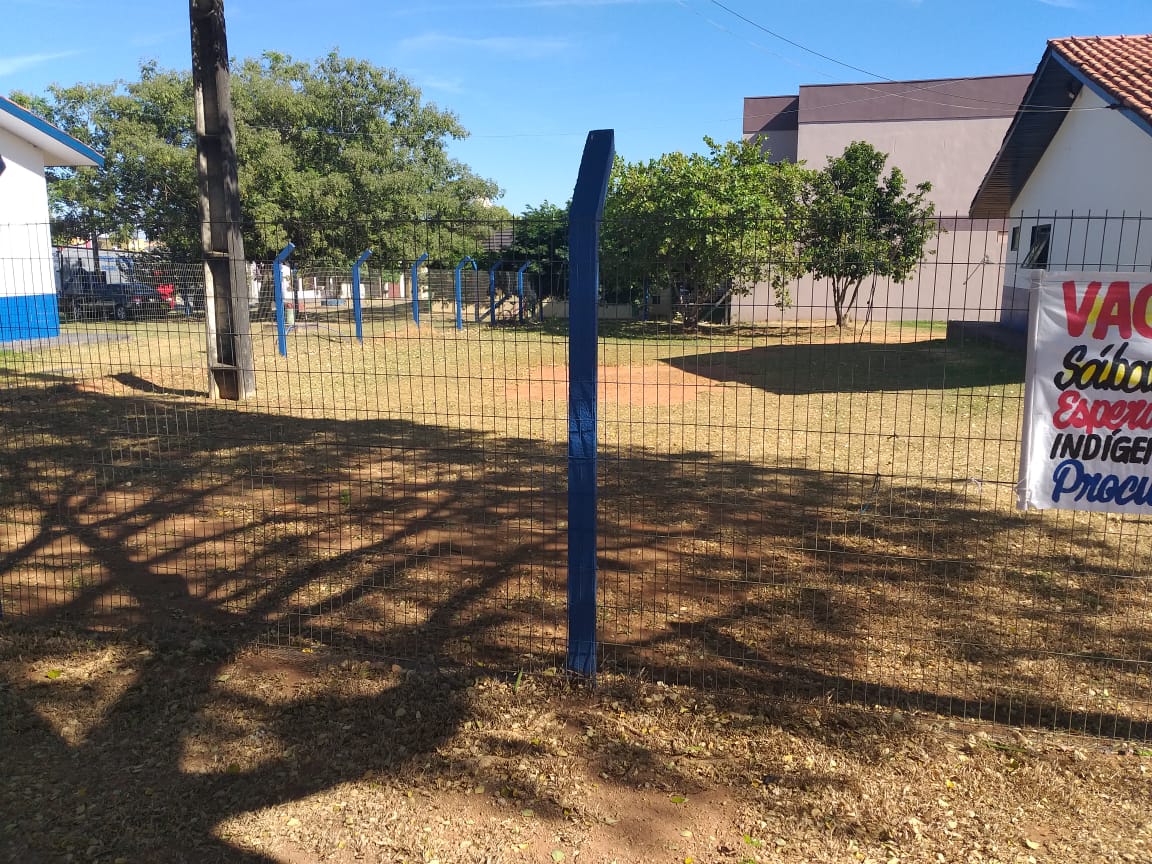 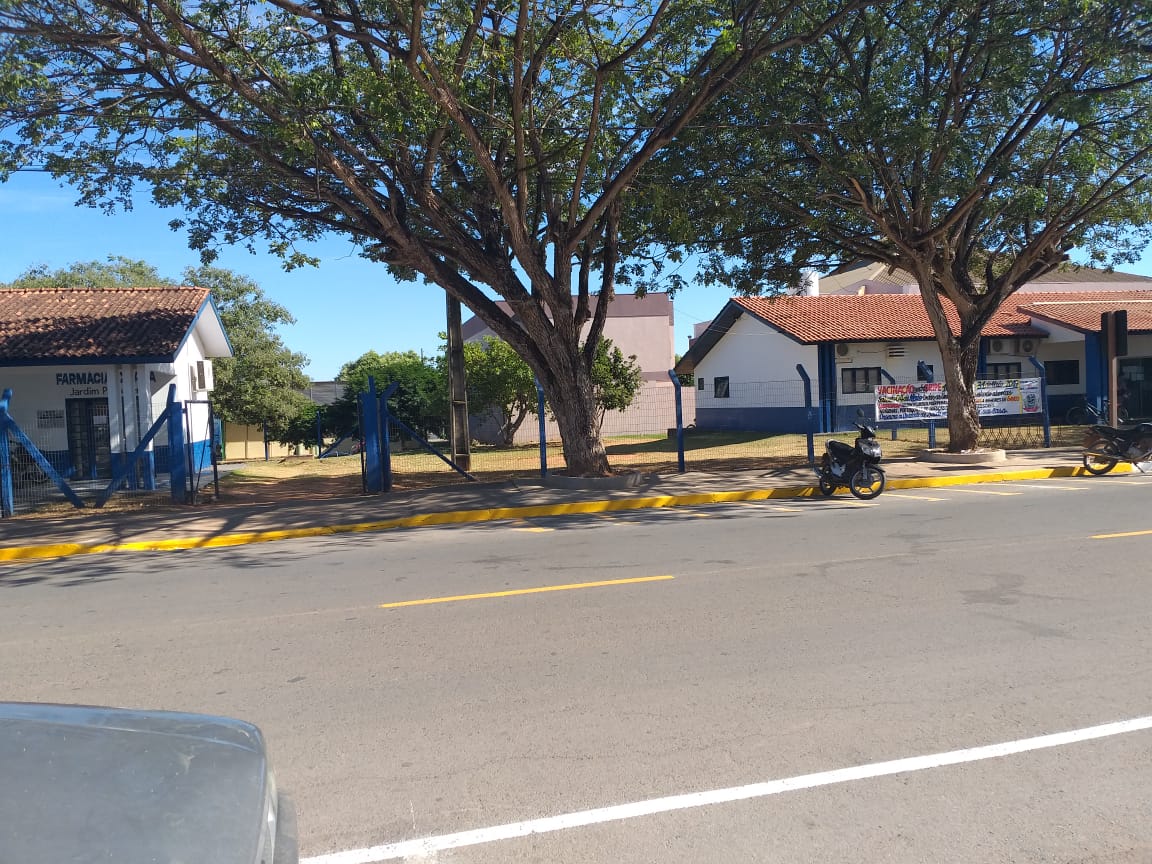 DAMIANI Vereador PSDBDIOGO KRIGUERVereador PSDBRODRIGO MACHADOVereador PSDBWANDERLEY PAULOVereador PPZÉ DA PANTANALVereador MDBJANE DELALIBERAVereadora PLMARLON ZANELLAVereador MDBMARLON ZANELLAVereador MDBMAURICIO GOMESVereador PSBMAURICIO GOMESVereador PSBMAURICIO GOMESVereador PSBMAURICIO GOMESVereador PSB